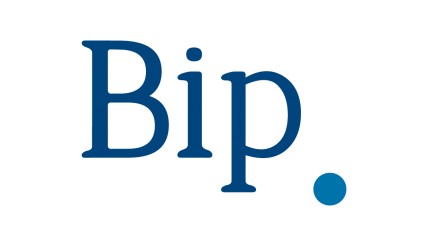 Per candidarsi:inviare il proprio cv aggiornato a: …valeria.zauli@mail-bip.com……… entro il giorno 8.04.2016inserendo in oggetto “Rif. Contatto Ufficio Placement Politecnico di Bari”Business Integration Partners (BIP.) è una Società di consulenza direzionale specializzata nella Business Integration e Innovation - oggi la più grande realtà consulenziale italiana. Operiamo come protagonisti nei settori Energy & Utilities, Telecomunication Media Entertainment & Technology, Financial Services, Manufacturing e Public, Sector e Life Sciences.Stiamo cercando per la sede di Roma e Milano brillanti neolaureati o studenti prossimi alla laurea magistrale in Ingegneria Gestionale, Informatica, delle Telecomunicazioni da inserire in stage (retribuito) fortemente interessati al mondo della consulenza direzionale con ottime doti relazionali e predisposizione al teamworking -approccio imprenditivo - orientamento agli obiettivi e autonomia organizzativa ottima padronanza del pacchetto office. Offriamo un percorso di inserimento finalizzato all'assunzione dove i più giovani lavoreranno a stretto contatto con consulenti senior in progetti relativi a: Controllo di Gestione, Program Management, Operation, IT governance e IT strategy, CRM presso aziende clienti.Desideriamo entrare in contatto con neolaureati- ottime capacità logiche, di analisi e sintesi - buona padronanza del pacchetto Office - fluente conoscenza della lingua inglese - propensione al lavoro in team.Il CV dovrà contenere l’autorizzazione al trattamento dei dati personali ai sensi del D. Lgs. n. 196/2003 ed attestazione di veridicità ai sensi del DPR n.445/2000. Il presente annuncio è rivolto ad ambo i sessi, ai sensi della normativa vigente.